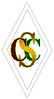 CHATHAM SUBURBAN CLUBAPPLICATION FOR MEMBERSHIPI Hereby apply for a share in the Chatham Suburban Club, I declare that I agree with the objects of the club and if elected, I shall be bound by the rules thereof. I also understand my election will be at the discretion of the committee and will be subject to an interview before approval is granted. Membership is £20.00 per year with a one off £12.00 joining feethis is payable on the day of your interview. Applicants must provide a passport size photo with this application This application will not be processed without a photoApplication Date: ____________________Please complete in Block lettersApplicants Signature :_____________________For information onlyOn completion please return to any member of the committee or bar staff.Office use